О внесении изменений в распоряжение администрации муниципального образования Соль-Илецкий городской округ от 18.04.2017 № 40-р «Об утверждении Положения «Об          отделе муниципального контроля администрации муниципального образования Соль-Илецкий городской округ».          В  соответствии  с  Федеральным законом от 06.10.2003  № 131-ФЗ «Об общих  принципах организации  местного самоуправления в Российской Федерации», Уставом муниципального образования Соль-Илецкий городской округ Оренбургской области, решением Совета депутатов муниципального образования Соль-Илецкий городской округ Оренбургской  области от 14.11.2015 № 36 «Об утверждении структуры органов местного самоуправления муниципального образования Соль-Илецкий городской округ», в целях оптимизации деятельности органов местного самоуправления муниципального образования Соль-Илецкий  городской округ:Внести изменения в распоряжение  администрации муниципального образования Соль-Илецкий городской округ от 18.04.2017 № 40-р «Об утверждении Положения «Об отделе муниципального контроля администрации муниципального образования Соль-Илецкий городской округ»»:Приложение к распоряжению изложить в новой редакции согласно приложению к настоящему распоряжению.Контроль  за  исполнением настоящего распоряжения возложить на первого  заместителя  главы  администрации городского округа  -  заместителя  главы администрации  городского  округа  по строительству, транспорту, благоустройству  и  ЖКХ  Вдовкина В.П.Настоящее      распоряжение      вступает     в     силу   после   его подписания.Глава муниципального образованияСоль-Илецкий городской округ                                                        А.А. КузьминРазослано: Прокуратура Соль-Илецкого района, организационный отдел, отдел муниципального контроля.Приложениек распоряжению  администрации муниципального образования                      Соль-Илецкий городской округ    08.04.2019  №  23-рПОЛОЖЕНИЕоб  отделе  муниципального  контроля  администрациимуниципального  образования  Соль-Илецкий  городской  округ.Общие положения.Отдел муниципального контроля администрации муниципального образования Соль-Илецкий городской округ (далее по тексту - отдел, Администрация) является органом администрации, созданным в соответствии с действующим законодательством  для  осуществления  функций  муниципального  контроля. Отдел осуществляет свою деятельность по решению вопросов местного значения в сфере муниципального контроля в рамках полномочий, установленных действующим законодательством. В своей деятельности отдел руководствуется Конституций Российской Федерации, Федеральным законом от 10.12.1995 № 196-ФЗ «О безопасности дорожного движения», Федеральным законом от 06.10.2003 № 131-ФЗ «Об общих принципах организации местного самоуправления в Российской Федерации», Федеральным законом от 26.12.2008 № 294-ФЗ «О защите прав юридических лиц и индивидуальных предпринимателей при осуществлении государственного контроля (надзора) и муниципального контроля», Земельным кодексом Российской Федерации, Кодексом Российской Федерации об административных правонарушениях, постановлениями и распоряжениями Правительства Российской Федерации, законами Оренбургской области, постановлениями и распоряжениями Правительства Оренбургской области, Указами Губернатора Оренбургской области, Уставом муниципального образования Соль-Илецкий городской округ Оренбургской области, решениями  Совета депутатов  муниципального образования Соль-Илецкий городской округ, постановлениями и распоряжениями администрации муниципального образования  и  настоящим положением. Отдел подчиняется непосредственно главе муниципального образования Соль-Илецкий городской округ (далее - глава округа). Оперативное управление деятельностью отдела осуществляет первый заместитель главы администрации городского округа - заместитель главы администрации городского округа по строительству, транспорту, благоустройству  и  ЖКХ. Отдел при осуществлении своих полномочий в установленном порядке взаимодействует с органами государственной власти Оренбургской области, уполномоченными на осуществление регионального государственного контроля (надзора), а также с другими органами государственной власти, органами местного самоуправления, органами Администрации. Перечень должностных лиц, осуществляющих муниципальный  контроль, устанавливается  штатным расписанием Администрации, утверждаемым  главой  округа. Штатная численность отдела утверждается главой округа. Финансирование отдела осуществляется за счет средств бюджета муниципального образования Соль-Илецкий  городской  округ.Задачи отдела.Основными задачами отдела являются: 	7.1. Выявление нарушений обязательных требований, установленных федеральным законодательством, законодательством Оренбургской области и муниципальными правовыми актами муниципального образования Соль-Илецкий городской округ юридическими лицами, индивидуальными предпринимателями и гражданами.7.2.Осуществление  взаимодействия  с органами, уполномоченными на осуществление государственного контроля (надзора), в порядке, предусмотренном  Федеральным законом от 26.12.2008 N 294-ФЗ "О защите прав юридических лиц и индивидуальных предпринимателей при осуществлении государственного контроля (надзора) и муниципального контроля", а именно:- Организация и проведение мониторинга эффективности муниципального контроля на территории Соль-Илецкого городского округа в соответствующих сферах деятельности, показатели и методика проведения которого утверждаются  Правительством Российской Федерации, либо по поручению государственных структур субъекта Российской Федерации;	- Разработка административных регламентов исполнения муниципальных функций по осуществлению конкретных видов муниципального контроля по вопросам местного значения, отнесенным к компетенции отдела. Порядок организации и осуществления муниципального контроля в соответствующей сфере деятельности устанавливается административным регламентом  исполнения  муниципальной  функции;	- Подготовка предложений по совершенствованию нормативной правовой базы по осуществлению муниципального контроля.	7.3. Осуществление контроля по исполнению постановлений и распоряжений администрации округа по вопросам, отнесенным к компетенции отдела, а так же требований  предписаний,  выданных  специалистами  отдела.                                         III.	Функции отдела.8. Отдел, исходя из целей деятельности,  в  соответствии  с  поставленными  задачами  осуществляет  следующие функции:8.1.   Муниципальный земельный контроль;8.2.   Муниципальный контроль за использованием и охраной недр при добыче общераспространённых полезных ископаемых, а также при строительстве подземных сооружений, не связанных с добычей полезных ископаемых;8.3. Муниципальный контроль за обеспечением сохранности автомобильных дорог местного значения в границах муниципального образования Соль-Илецкий городской округ;8.4.     Муниципальный контроль в области использования и охраны особо охраняемых природных территорий местного значения;	8.5.Планирование контрольных мероприятий по вопросам, отнесенным к компетенции отдела;	8.6. Составление, согласование и предоставление в органы прокуратуры Соль-Илецкого района ежегодных планов проведения плановых проверок  юридических лиц, индивидуальных предпринимателей и ежеквартальных отчетов о проведенных проверках;	8.7.Представление в соответствующие структуры администрации для размещения на официальном сайте Администрации Соль-Илецкого городского округа в  информационно-телекоммуникационной сети Интернет информации  по опубликованию ежегодных планов проверок;8.8. Представление статистической отчетности в органы государственной власти Оренбургской области;8.9. Представление главе округа или по его указанию иным должностным лицам администрации округа в письменной форме информации о выявленных нарушениях, их причинах и последствиях, а также подача предложений о принятии необходимых мер по устранению нарушений и привлечению к ответственности лиц, допустивших нарушения и недостатки;8.10.Проведение разъяснительной и профилактической работы среди хозяйствующих субъектов по недопущению правонарушений;8.11.Рассмотрение  обращений граждан и юридических лиц по вопросам компетенции отдела.Права и обязанности отдела.9. Должностные лица Отдела: начальник отдела, главный специалист отдела, ведущий специалист отдела - осуществляют контрольные функций, отнесенные к компетенции  отдела.10.В отношении собственных контрольных функций специалисты отдела  при необходимости, имеют право подготавливать, направлять на согласование  проекты нормативно-правовых актов, регламентирующих порядок необходимого вида контроля, при условии  их соответствия федеральным и региональным  нормативно-правовым актам.11. Сотрудники отдела в рамках своей деятельности (компетенции) имеют право:11.1. Осуществлять  проверки  по всем видам  контроля, отнесенным   к компетенции отдела;11.2. Беспрепятственного доступа в организации, независимо от форм собственности и ведомственной подчиненности,  а также ознакомление с документами для выполнения задач, возложенных на отдел;11.3. По результатам   проведенных  проверок    составлять  Акт проверки и в случае выявления  нарушений  выдавать  предписания об устранении  нарушений,  а также осуществлять  контроль за выполнением выданных предписаний;11.4. В случае неустранения выявленных нарушений и выявления признаков, указывающих на наличие административных правонарушений,  направлять материалы в органы, осуществляющие государственный  контроль (надзор);11.5. При осуществлении контрольных мероприятий  направлять руководителям структурных подразделений Соль-Илецкого городского округа, действия (бездействия) которых послужили причиной  выявленных нарушений, обязательные для исполнения предписания;11.6. Запрашивать и получать в установленном порядке информацию по вопросам, отнесенным к компетенции отдела,  от структур администрации округа, предприятий, учреждений, организаций и иных юридических лиц независимо от ведомственной принадлежности, расположенных или осуществляющих свою деятельность на территории Соль-Илецкого городского округа;11.7. Принимать участие в заслушивании по вопросам, отнесенным к компетенции отдела,  руководителей (представителей) предприятий и организаций, индивидуальных предпринимателей  Соль-Илецкого городского округа и физических лиц;11.8. Для осуществления возложенных на отдел полномочий пользоваться в установленном порядке информационными ресурсами администрации округа;11.9.  Осуществлять в пределах своей компетенции взаимодействие с государственными контрольно-надзорными и правоохранительными  органами;11.10. Разрабатывать  проекты постановлений и распоряжений администрации округа по вопросам, входящим  в  компетенцию  отдела;11.11. Привлекать экспертов, экспертные организации, специалистов для проведения экспертиз, исследований и оценок, необходимых для осуществления функций отдела.12. В рамках осуществления своих полномочий сотрудники отдела обязаны:12.1. Своевременно и в полной мере исполнять представленные в соответствии с законодательством Российской Федерации полномочия по предупреждению, выявлению и пресечению нарушений требований, установленных законодательством и (или) муниципальными правовыми актами;12.2. Соблюдать законодательство Российской Федерации и законные интересы физических и  юридических лиц, проверка которых проводится;12.3. Проводить проверки только во время исполнения служебных обязанностей, выездную проверку только при предъявлении служебных удостоверений, копии распоряжения  о проведении выездной проверки  и по основаниям, предусмотренным российским законодательством, копии документа о согласовании проведения проверки; 12.4. Не препятствовать гражданину, руководителю, иному должностному лицу или уполномоченному представителю юридического лица, индивидуальному предпринимателю, его уполномоченному представителю присутствовать при проведении проверки и давать разъяснения по вопросам, относящимся к предмету проверки;12.5. Предоставлять гражданину, руководителю, иному должностному лицу или уполномоченному представителю юридического лица, индивидуальному предпринимателю, его уполномоченному представителю, присутствующим при проведении проверки, информацию и документы, относящиеся к предмету проверки;12.6. Знакомить гражданина, руководителя, иное должностное лицо или уполномоченного представителя юридического лица, индивидуального предпринимателя, его уполномоченного представителя с результатами проверки;12.7. Соблюдать сроки проведения проверки, установленные законодательством Российской Федерации и настоящим Положением;12.8.  Перед началом проведения выездной проверки по просьбе гражданина, руководителя, иного должностного лица или уполномоченного представителя юридического лица, индивидуального предпринимателя, его уполномоченного представителя ознакомить их с положением административного регламента, в соответствии с которым проводится проверка;   Представлять главе округа ежегодный отчет об осуществлении контрольных функций в соответствующих сферах деятельности в рамках компетенции отдела;12.10. Своевременно рассматривать письма и заявления юридических и физических лиц;12.11. Соблюдать иные требования, установленные действующим законодательством при осуществлении  мероприятий по контролю в соответствующих сферах деятельности. Организация деятельности отдела.13. Непосредственное руководство отделом осуществляет  начальник  отдела, назначаемый на должность и освобождаемый от должности  распоряжением администрации округа. Начальник отдела  подчиняется главе Администрации и первому заместителю главы администрации, заместителю  главы  администрации городского округа по строительству, транспорту, благоустройству и ЖКХ.14. Начальник отдела    организует  выполнение  возложенных на отдел задач, распределяет  функциональные обязанности  среди сотрудников  отдела, контролирует и требует выполнения  ими своих функциональных обязанностей, выходит с предложениями по комплектованию штата отдела, а также с предложениями о поощрении либо наложении дисциплинарных взысканий на специалистов  отдела.15. Сотрудники отдела  назначаются на должность и освобождаются от должности  главой Администрации в соответствии с действующим законодательством.16. Сотрудники отдела осуществляют свою  служебную деятельность в соответствии с распоряжениями и указаниями начальника отдела, должностными инструкциями и несут персональную ответственность за выполнение своих должностных обязанностей с учетом предоставленных им прав.17. Сотрудники отдела несут ответственность за качество проводимых ревизий и проверок, их соответствие действующему законодательству, достоверность информации, содержащейся в актах, за разглашение служебной информации, сохранность документов отдела и документов, предоставленных проверяемыми организациями.18. Права, обязанности и ответственность сотрудников отдела определяются законодательством  Российской Федерации и  Оренбургской области о муниципальной службе, законодательством Российской Федерации о труде, настоящим Положением, трудовым договором, правилами внутреннего трудового распорядка администрации округа, должностной инструкцией и иными актами, регулирующими трудовые отношения.19. Отдел обеспечивается необходимым для его деятельности имуществом и материально-техническими средствами, оборудованием, организует их целевое использование и сохранность.20. Финансовое, информационное, транспортное, материально-техническое обеспечение деятельности отдела осуществляется в установленном порядке за счет средств  бюджета Администрации.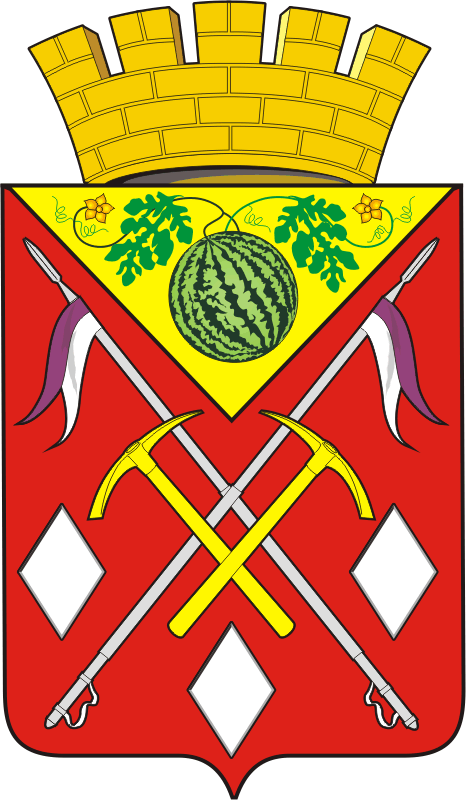 АДМИНИСТРАЦИЯМУНИЦИПАЛЬНОГО ОБРАЗОВАНИЯСОЛЬ-ИЛЕЦКИЙ ГОРОДСКОЙ ОКРУГОРЕНБУРГСКОЙ ОБЛАСТИРАСПОРЯЖЕНИЕ08.04.2019  №  23-р